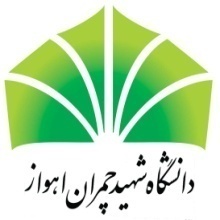 دانشكده اقتصاد و علوم اجتماعي 										                       ” گروه اقتصاد“ سال اول ـ نيمسال اولسال اول ـ نيمسال اولسال اول ـ نيمسال اولسال اول ـ نيمسال اولسال اول ـ نيمسال اولسال اول ـ نيمسال اولسال اول ـ نيمسال اولسال اول ـ نيمسال اولسال اول ـ نيمسال دومسال اول ـ نيمسال دومسال اول ـ نيمسال دومسال اول ـ نيمسال دومسال اول ـ نيمسال دومسال اول ـ نيمسال دومسال اول ـ نيمسال دومسال اول ـ نيمسال دومرديفعنوان درسواحدواحدكد درسكد درسپيش نيازپيش نيازرديفعنوان درسعنوان درسواحدواحدكددرسكددرسپيش نياز1اقتصاد خرد44601601خرد(1) و (2) كارشناسيخرد(1) و (2) كارشناسي1موضوعات انتخابي در اقتصاد اسلامموضوعات انتخابي در اقتصاد اسلام33620620-2اقتصاد كلان44602602كلان(1) و (2) كارشناسيكلان(1) و (2) كارشناسي2دو درس از دروس اختياري دو درس از دروس اختياري 66طبق ليست دروس اختياريطبق ليست دروس اختياريطبق ليست دروس اختياري3اقتصاد سنجي عمومی33610610اقتصاد سنجي كارشناسياقتصاد سنجي كارشناسي2دو درس از دروس اختياري دو درس از دروس اختياري 66طبق ليست دروس اختياريطبق ليست دروس اختياريطبق ليست دروس اختياريتذكر : دانشجويان موظفند استاد راهنما و پایان نامه خود را مطابق شیوه نامه جدید کارشناسی ارشد (درسایت دانشکده اقتصاد« گروه علوم اقتصاد» موجود است) انتخاب نمایند .تذكر : دانشجويان موظفند استاد راهنما و پایان نامه خود را مطابق شیوه نامه جدید کارشناسی ارشد (درسایت دانشکده اقتصاد« گروه علوم اقتصاد» موجود است) انتخاب نمایند .تذكر : دانشجويان موظفند استاد راهنما و پایان نامه خود را مطابق شیوه نامه جدید کارشناسی ارشد (درسایت دانشکده اقتصاد« گروه علوم اقتصاد» موجود است) انتخاب نمایند .تذكر : دانشجويان موظفند استاد راهنما و پایان نامه خود را مطابق شیوه نامه جدید کارشناسی ارشد (درسایت دانشکده اقتصاد« گروه علوم اقتصاد» موجود است) انتخاب نمایند .تذكر : دانشجويان موظفند استاد راهنما و پایان نامه خود را مطابق شیوه نامه جدید کارشناسی ارشد (درسایت دانشکده اقتصاد« گروه علوم اقتصاد» موجود است) انتخاب نمایند .تذكر : دانشجويان موظفند استاد راهنما و پایان نامه خود را مطابق شیوه نامه جدید کارشناسی ارشد (درسایت دانشکده اقتصاد« گروه علوم اقتصاد» موجود است) انتخاب نمایند .تذكر : دانشجويان موظفند استاد راهنما و پایان نامه خود را مطابق شیوه نامه جدید کارشناسی ارشد (درسایت دانشکده اقتصاد« گروه علوم اقتصاد» موجود است) انتخاب نمایند .تذكر : دانشجويان موظفند استاد راهنما و پایان نامه خود را مطابق شیوه نامه جدید کارشناسی ارشد (درسایت دانشکده اقتصاد« گروه علوم اقتصاد» موجود است) انتخاب نمایند .تذكر : دانشجويان موظفند استاد راهنما و پایان نامه خود را مطابق شیوه نامه جدید کارشناسی ارشد (درسایت دانشکده اقتصاد« گروه علوم اقتصاد» موجود است) انتخاب نمایند .تذكر : دانشجويان موظفند استاد راهنما و پایان نامه خود را مطابق شیوه نامه جدید کارشناسی ارشد (درسایت دانشکده اقتصاد« گروه علوم اقتصاد» موجود است) انتخاب نمایند .تذكر : دانشجويان موظفند استاد راهنما و پایان نامه خود را مطابق شیوه نامه جدید کارشناسی ارشد (درسایت دانشکده اقتصاد« گروه علوم اقتصاد» موجود است) انتخاب نمایند .تذكر : دانشجويان موظفند استاد راهنما و پایان نامه خود را مطابق شیوه نامه جدید کارشناسی ارشد (درسایت دانشکده اقتصاد« گروه علوم اقتصاد» موجود است) انتخاب نمایند .تذكر : دانشجويان موظفند استاد راهنما و پایان نامه خود را مطابق شیوه نامه جدید کارشناسی ارشد (درسایت دانشکده اقتصاد« گروه علوم اقتصاد» موجود است) انتخاب نمایند .تذكر : دانشجويان موظفند استاد راهنما و پایان نامه خود را مطابق شیوه نامه جدید کارشناسی ارشد (درسایت دانشکده اقتصاد« گروه علوم اقتصاد» موجود است) انتخاب نمایند .تذكر : دانشجويان موظفند استاد راهنما و پایان نامه خود را مطابق شیوه نامه جدید کارشناسی ارشد (درسایت دانشکده اقتصاد« گروه علوم اقتصاد» موجود است) انتخاب نمایند .تذكر : دانشجويان موظفند استاد راهنما و پایان نامه خود را مطابق شیوه نامه جدید کارشناسی ارشد (درسایت دانشکده اقتصاد« گروه علوم اقتصاد» موجود است) انتخاب نمایند .سال دوم ـ نيمسال اولسال دوم ـ نيمسال اولسال دوم ـ نيمسال اولسال دوم ـ نيمسال اولسال دوم ـ نيمسال اولسال دوم ـ نيمسال اولسال دوم ـ نيمسال اولسال دوم ـ نيمسال اول		سال دوم ـ نيمسال دوم		سال دوم ـ نيمسال دوم		سال دوم ـ نيمسال دوم		سال دوم ـ نيمسال دوم		سال دوم ـ نيمسال دوم		سال دوم ـ نيمسال دوم		سال دوم ـ نيمسال دوم		سال دوم ـ نيمسال دومرديفعنوان درسواحدواحدكد درس و پيش نيازكد درس و پيش نيازكد درس و پيش نيازكد درس و پيش نيازرديفعنوان درسعنوان درسواحدواحدكد درسكد درسكد درس1دو درس اختياري66طبق ليست دروس اختياريطبق ليست دروس اختياريطبق ليست دروس اختياريطبق ليست دروس اختياري1پايان نامهپايان نامه662293402293402293402پايان نامه662293402293402293402293401پايان نامهپايان نامه66229340229340229340دروس اختياري :دروس اختياري :دروس اختياري :دروس اختياري :دروس اختياري :دروس اختياري :دروس اختياري :دروس اختياري :دروس اختياري :دروس اختياري :دروس اختياري :دروس اختياري :دروس اختياري :دروس اختياري :دروس اختياري :دروس اختياري :رديفنام درسنام درستعداد واحدتعداد واحدكد درسكد درسپيشنيازرديفنام درستعداد واحدتعداد واحدكد درسكد درسپيشنيازپيشنياز1اقتصاد سنجيكاربردياقتصاد سنجيكاربردي337517516105اقتصاد پول336026022تجارت بين المللتجارت بين الملل337037036016موضوعات انتخابي  در اقتصاد 33764764برحسب موردبرحسب مورد3اقتصاد بخش عمومياقتصاد بخش عمومي33754754602-6017اقتصاد ايران33720720602-601602-6014اقتصاد شهرياقتصاد شهري33--602-6018اقتصاد توسعه33630630602-601602-601تذكر (1): براي دانشجوياني كه مدرك كارشناسي آنها علوم اقتصادي و گرايش هاي وابسته به آن نمي باشد در ترم اول اقتصاد خرد (4 واحد) و 
اقتصاد كلان(4 واحد) و اقتصاد سنجی (4 واحد) دوره كارشناسي ارائه مي شود.تذكر(2): دانشجوياني كه در دورة كارشناسي درس اقتصاد سنجي را نگذراندهاند بايد (4 واحد ) اقتصاد سنجي كارشناسي را در ترم اول بگذرانند.تذكر (1): براي دانشجوياني كه مدرك كارشناسي آنها علوم اقتصادي و گرايش هاي وابسته به آن نمي باشد در ترم اول اقتصاد خرد (4 واحد) و 
اقتصاد كلان(4 واحد) و اقتصاد سنجی (4 واحد) دوره كارشناسي ارائه مي شود.تذكر(2): دانشجوياني كه در دورة كارشناسي درس اقتصاد سنجي را نگذراندهاند بايد (4 واحد ) اقتصاد سنجي كارشناسي را در ترم اول بگذرانند.تذكر (1): براي دانشجوياني كه مدرك كارشناسي آنها علوم اقتصادي و گرايش هاي وابسته به آن نمي باشد در ترم اول اقتصاد خرد (4 واحد) و 
اقتصاد كلان(4 واحد) و اقتصاد سنجی (4 واحد) دوره كارشناسي ارائه مي شود.تذكر(2): دانشجوياني كه در دورة كارشناسي درس اقتصاد سنجي را نگذراندهاند بايد (4 واحد ) اقتصاد سنجي كارشناسي را در ترم اول بگذرانند.تذكر (1): براي دانشجوياني كه مدرك كارشناسي آنها علوم اقتصادي و گرايش هاي وابسته به آن نمي باشد در ترم اول اقتصاد خرد (4 واحد) و 
اقتصاد كلان(4 واحد) و اقتصاد سنجی (4 واحد) دوره كارشناسي ارائه مي شود.تذكر(2): دانشجوياني كه در دورة كارشناسي درس اقتصاد سنجي را نگذراندهاند بايد (4 واحد ) اقتصاد سنجي كارشناسي را در ترم اول بگذرانند.تذكر (1): براي دانشجوياني كه مدرك كارشناسي آنها علوم اقتصادي و گرايش هاي وابسته به آن نمي باشد در ترم اول اقتصاد خرد (4 واحد) و 
اقتصاد كلان(4 واحد) و اقتصاد سنجی (4 واحد) دوره كارشناسي ارائه مي شود.تذكر(2): دانشجوياني كه در دورة كارشناسي درس اقتصاد سنجي را نگذراندهاند بايد (4 واحد ) اقتصاد سنجي كارشناسي را در ترم اول بگذرانند.تذكر (1): براي دانشجوياني كه مدرك كارشناسي آنها علوم اقتصادي و گرايش هاي وابسته به آن نمي باشد در ترم اول اقتصاد خرد (4 واحد) و 
اقتصاد كلان(4 واحد) و اقتصاد سنجی (4 واحد) دوره كارشناسي ارائه مي شود.تذكر(2): دانشجوياني كه در دورة كارشناسي درس اقتصاد سنجي را نگذراندهاند بايد (4 واحد ) اقتصاد سنجي كارشناسي را در ترم اول بگذرانند.تذكر (1): براي دانشجوياني كه مدرك كارشناسي آنها علوم اقتصادي و گرايش هاي وابسته به آن نمي باشد در ترم اول اقتصاد خرد (4 واحد) و 
اقتصاد كلان(4 واحد) و اقتصاد سنجی (4 واحد) دوره كارشناسي ارائه مي شود.تذكر(2): دانشجوياني كه در دورة كارشناسي درس اقتصاد سنجي را نگذراندهاند بايد (4 واحد ) اقتصاد سنجي كارشناسي را در ترم اول بگذرانند.تذكر (1): براي دانشجوياني كه مدرك كارشناسي آنها علوم اقتصادي و گرايش هاي وابسته به آن نمي باشد در ترم اول اقتصاد خرد (4 واحد) و 
اقتصاد كلان(4 واحد) و اقتصاد سنجی (4 واحد) دوره كارشناسي ارائه مي شود.تذكر(2): دانشجوياني كه در دورة كارشناسي درس اقتصاد سنجي را نگذراندهاند بايد (4 واحد ) اقتصاد سنجي كارشناسي را در ترم اول بگذرانند.تذكر (1): براي دانشجوياني كه مدرك كارشناسي آنها علوم اقتصادي و گرايش هاي وابسته به آن نمي باشد در ترم اول اقتصاد خرد (4 واحد) و 
اقتصاد كلان(4 واحد) و اقتصاد سنجی (4 واحد) دوره كارشناسي ارائه مي شود.تذكر(2): دانشجوياني كه در دورة كارشناسي درس اقتصاد سنجي را نگذراندهاند بايد (4 واحد ) اقتصاد سنجي كارشناسي را در ترم اول بگذرانند.تذكر (1): براي دانشجوياني كه مدرك كارشناسي آنها علوم اقتصادي و گرايش هاي وابسته به آن نمي باشد در ترم اول اقتصاد خرد (4 واحد) و 
اقتصاد كلان(4 واحد) و اقتصاد سنجی (4 واحد) دوره كارشناسي ارائه مي شود.تذكر(2): دانشجوياني كه در دورة كارشناسي درس اقتصاد سنجي را نگذراندهاند بايد (4 واحد ) اقتصاد سنجي كارشناسي را در ترم اول بگذرانند.تذكر (1): براي دانشجوياني كه مدرك كارشناسي آنها علوم اقتصادي و گرايش هاي وابسته به آن نمي باشد در ترم اول اقتصاد خرد (4 واحد) و 
اقتصاد كلان(4 واحد) و اقتصاد سنجی (4 واحد) دوره كارشناسي ارائه مي شود.تذكر(2): دانشجوياني كه در دورة كارشناسي درس اقتصاد سنجي را نگذراندهاند بايد (4 واحد ) اقتصاد سنجي كارشناسي را در ترم اول بگذرانند.تذكر (1): براي دانشجوياني كه مدرك كارشناسي آنها علوم اقتصادي و گرايش هاي وابسته به آن نمي باشد در ترم اول اقتصاد خرد (4 واحد) و 
اقتصاد كلان(4 واحد) و اقتصاد سنجی (4 واحد) دوره كارشناسي ارائه مي شود.تذكر(2): دانشجوياني كه در دورة كارشناسي درس اقتصاد سنجي را نگذراندهاند بايد (4 واحد ) اقتصاد سنجي كارشناسي را در ترم اول بگذرانند.تذكر (1): براي دانشجوياني كه مدرك كارشناسي آنها علوم اقتصادي و گرايش هاي وابسته به آن نمي باشد در ترم اول اقتصاد خرد (4 واحد) و 
اقتصاد كلان(4 واحد) و اقتصاد سنجی (4 واحد) دوره كارشناسي ارائه مي شود.تذكر(2): دانشجوياني كه در دورة كارشناسي درس اقتصاد سنجي را نگذراندهاند بايد (4 واحد ) اقتصاد سنجي كارشناسي را در ترم اول بگذرانند.تذكر (1): براي دانشجوياني كه مدرك كارشناسي آنها علوم اقتصادي و گرايش هاي وابسته به آن نمي باشد در ترم اول اقتصاد خرد (4 واحد) و 
اقتصاد كلان(4 واحد) و اقتصاد سنجی (4 واحد) دوره كارشناسي ارائه مي شود.تذكر(2): دانشجوياني كه در دورة كارشناسي درس اقتصاد سنجي را نگذراندهاند بايد (4 واحد ) اقتصاد سنجي كارشناسي را در ترم اول بگذرانند.تذكر (1): براي دانشجوياني كه مدرك كارشناسي آنها علوم اقتصادي و گرايش هاي وابسته به آن نمي باشد در ترم اول اقتصاد خرد (4 واحد) و 
اقتصاد كلان(4 واحد) و اقتصاد سنجی (4 واحد) دوره كارشناسي ارائه مي شود.تذكر(2): دانشجوياني كه در دورة كارشناسي درس اقتصاد سنجي را نگذراندهاند بايد (4 واحد ) اقتصاد سنجي كارشناسي را در ترم اول بگذرانند.تذكر (1): براي دانشجوياني كه مدرك كارشناسي آنها علوم اقتصادي و گرايش هاي وابسته به آن نمي باشد در ترم اول اقتصاد خرد (4 واحد) و 
اقتصاد كلان(4 واحد) و اقتصاد سنجی (4 واحد) دوره كارشناسي ارائه مي شود.تذكر(2): دانشجوياني كه در دورة كارشناسي درس اقتصاد سنجي را نگذراندهاند بايد (4 واحد ) اقتصاد سنجي كارشناسي را در ترم اول بگذرانند.